关于钟荣江住宅楼设计方案批前公示的总平面图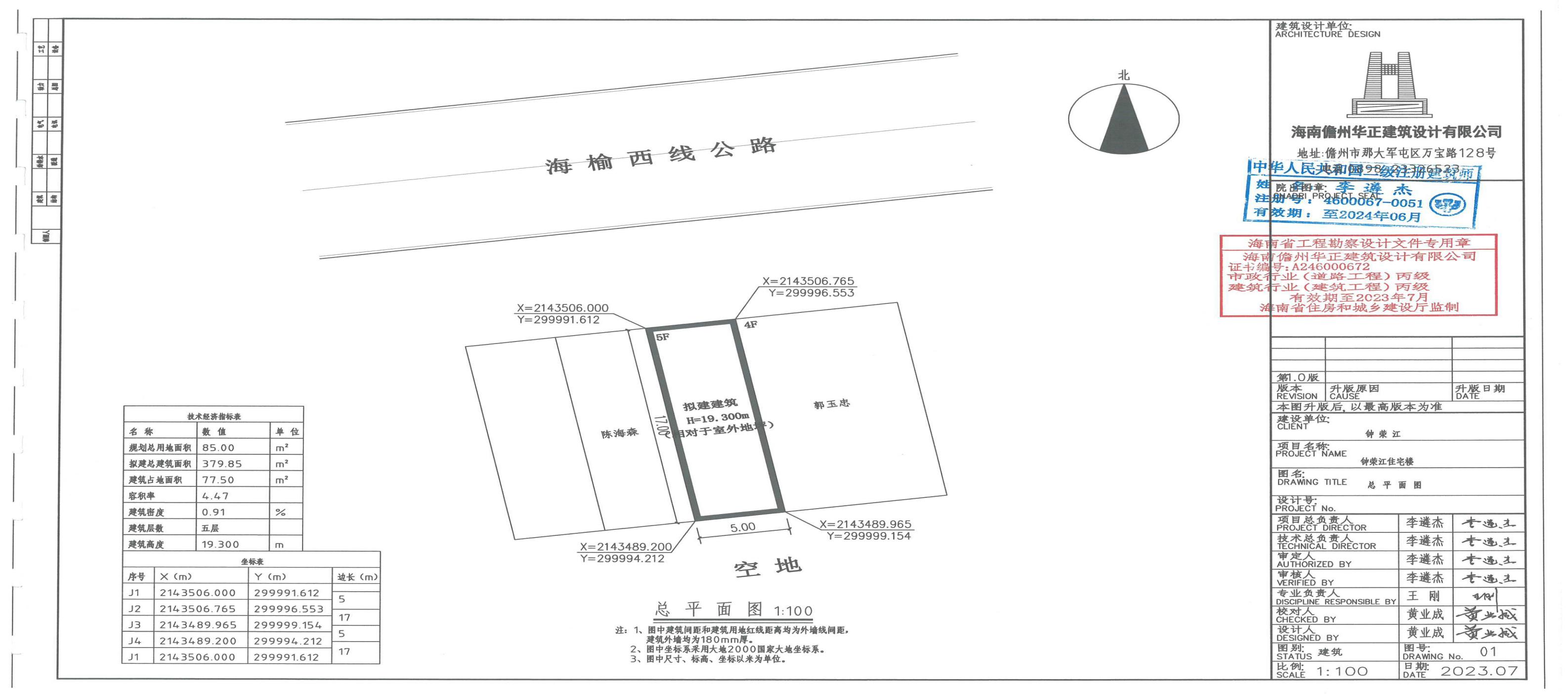 